Конспект занятия с детьми старшего дошкольного возраста по теме: «Вперед к новогодним приключениям».Тип занятия – квест-играГруппа – подготовительная к школе группаФорма организации – подгрупповая, парная.Время реализации – 30 минут.Количество детей – 6-8 чел.Цель: развитие мышления и эмоционально-волевой сферы детей.Задачи:Обучающие:Побуждать детей к познавательной деятельности, умению моделировать слова из букв; составлять слово по кодировке; находить ответы на вопросы с помощью подсказок.Развивающие: (объедини в 2 задачи)Развивать умение ориентироваться на плоскости с порой на план; развивать мелкую моторику руки, координацию движений «глаз-рука».Развивать психические процессы: внимание, зрительную память, образное мышление, речь, воображение, способность рассуждать, делать простые умозаключенияВоспитательные:Заинтересовать детей совместной деятельностью, вызвать эмоциональный отклик.Способствовать доброжелательному отношению друг к другу в ходе совместной деятельности.Воспитывать самостоятельность, умение работать в коллективе, в парах, умение договариваться, слушать и слышать партнёра, соблюдая очерёдность высказываний. Интеграция образовательных областей в соответствии с ФГОС ДО:«Социально- коммуникативное развитие», «Познавательное развитие», «Речевое развитие», «Художественно- эстетическое развитие».Материал:Письмо от Дедушки Мороза; карта – 1 штука; вкладыши с наклейками; листы с заданиями; гирлянда. Мандарины – по 2-3 штуки на каждого ребенка, скрепки, шпажки, нитки.8 наклеек с изображением предметов находятся в конверте. После того как дети отгадают расположение следующего тайника, необходимо отдать им соответствующую наклейку, чтобы они поместили её на карту. В каждом тайнике, начиная от двери спрятаны листы с заданиями. Таким образом, у двери будет задание №1, на столе – №2, около ёлки – №3, около телевизора – №4, в тетради – №5, в пакете – №6, в книге – №7, в сумке – №8. Каждое задание будет приближать детей к подарку. С помощью ножниц, дети самостоятельно будут вырезать квадратики с секретными знаками в верхнем правом углу листа. Их нужно сохранить для выполнения последнего задания. В тайнике «сумка» помимо задания №8 находятся наклейки с буквами. Дети должны разместить по порядку секретные знаки над пустыми клеточками внизу карты. Затем используя код из последнего задания, они смогут приклеить буквы в эти клеточки и составить главное слово-подсказку – ГИРЛЯНДА. Новогодние подарки для воспитанников группы обернуты гирляндой. На протяжении всей игры гирлянда выключена чтобы не привлекать внимание. Когда дети расшифруют слово-подсказку, нужно будет включить гирлянду.Ход: На полке возле входной двери в групповую комнату лежит конверт с письмом для воспитанников группы от Дедушки Мороза из Вологодской области, г. Великий Устюг. «Здравствуйте, дорогие ребята! Вы вели себя хорошо в этом году, и поэтому я хочу порадовать вас подарками. Но чтобы их найти, необходимо проявить сообразительность. Я спрятал подарки в вашей группе и обозначил на карте первый тайник с заданием и секретным знаком. Выполнив задание, вы узнайте, где находится следующий тайник. Получите от моего помощника-воспитателя наклейку и поместите её на карту. Не забудьте вырезать и сохранить секретный знак в верхнем углу листа. Когда вы соберете все секретные знаки, то сможете расшифровать главное слово-подсказку внизу карты и найти подарки! Итак, вперёд на поиски! Желаю успехов!»Задание №1Зачеркни одинаковые буквы. Из оставшихся букв составь слово. Следующий тайник находится именно там!Задание №2Соедини цифры по порядку. Что получилось? А теперь вперёд за новой подсказкой!Задание №3Реши ребус, чтобы узнать, где находится следующий тайник. Задание №4Распутай веревочку и угадай зашифрованное слово. Задание №5Реши пример, чтобы узнать, какая буква скрывается за каждым числом.Задание №6Пройди лабиринт, следуя схеме.Где находится следующий тайник?Задание №7Найди предметы по их силуэтам. Тени какого предмета нет на картинке? Это и есть следующий тайник! Задание №8Теперь у вас есть все секретные знаки. А вот и буквы!Еще немного и вы найдете подарок!Используя код, наклейте буквы в пустые клеточки на карте. Какое слово получилось?Когда дети расшифруют слово-подсказку, педагог незаметно включает гирлянду.Ребята находят подарки – ароматные мандарины! Упражнение «Украшение из мандаринок для Ёлки». Педагог раздает детям мандарины и показывает, как можно сделать новогодние игрушки. Сначала аккуратно почистить плоды, мандаринки можно съесть, а из кожуры придумать какую-нибудь игрушку. Это может быть ёлочка, бусы, цветок, человечек. Игрушки можно сделать, соединяя кожуру скрепками, шпажками и нитками. Сделанные игрушки дети вешают на ёлку, находящуюся в группе, при этом внимательно рассматривают каждую. Педагог хвалит детей за находчивость, или аккуратность, или оригинальность.Рефлексия занятия.Что у вас получилось лучше всего? Кто помог тебе сегодня? Что у тебя не получилось и почему?Что ты сделаешь, чтобы в следующий раз получилось?Что было самым интересным?Литература:1. Каравка А.А. Урок-квест как педагогическая информационная технология и дидактическая игра, направленная на овладение определёнными компетенциями // Мир науки. - 2015. - №3. - С. 20. 2. Комарова Т.С., Зацепина М.Б. «Интеграция в системе воспитательно-образовательной работы детского сада», Мозаика-Синтез Москва, 2010, стр.44.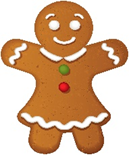 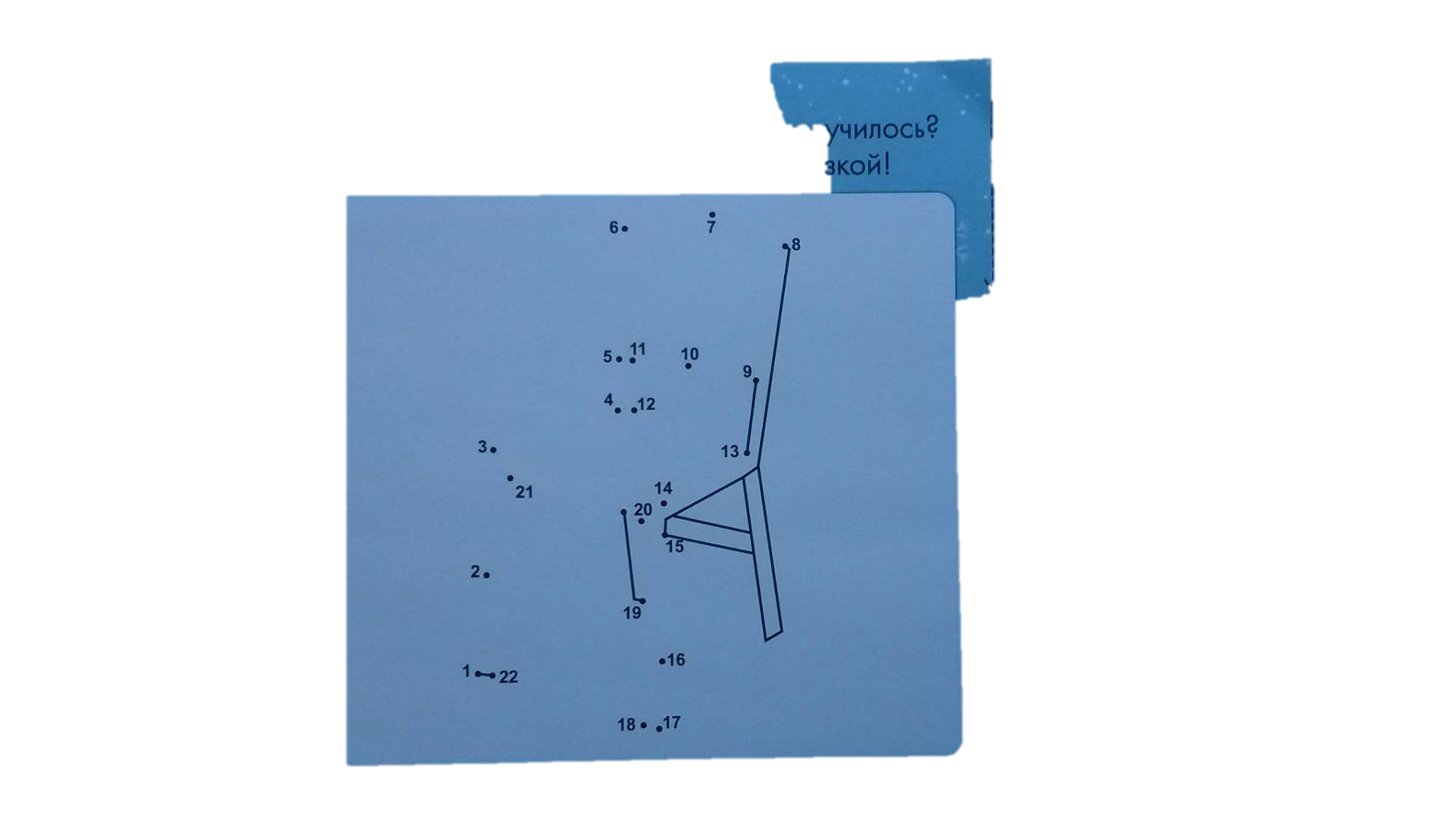 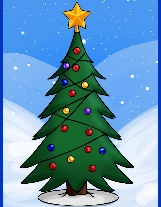 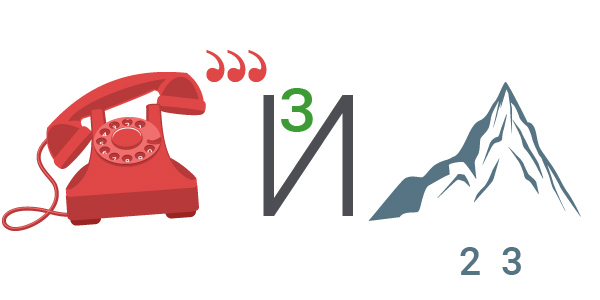 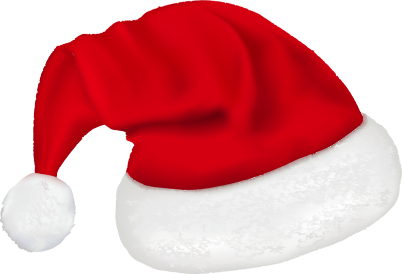 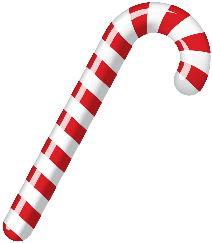 Е7+3=Е7+3=А2+7=А2+7=А2+7=П4+3=П4+3=П4+3=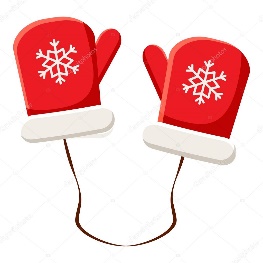 Т3+3=Т3+3=Т3+3=Т3+3=К5+3=К5+3=К5+3=К5+3=799810106799810106СХЕМА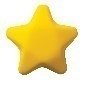 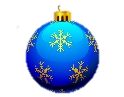 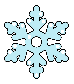 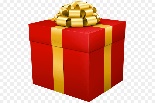 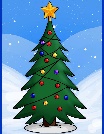 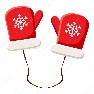 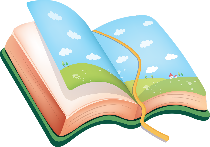 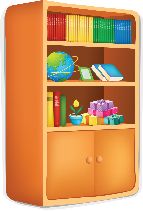 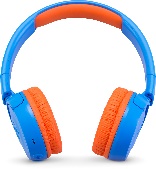 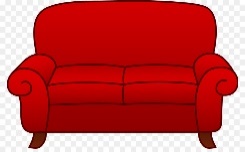 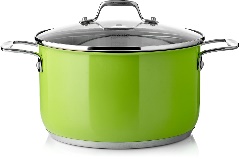 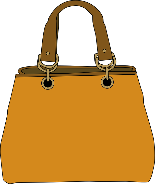 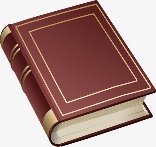 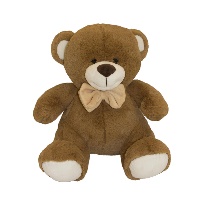 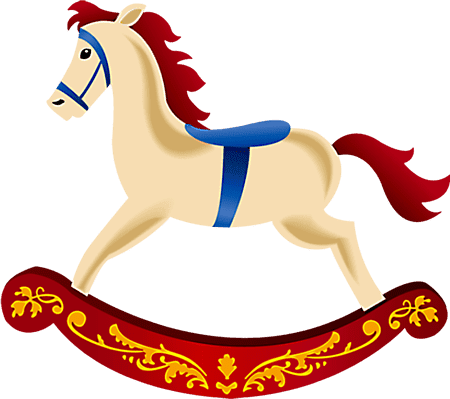 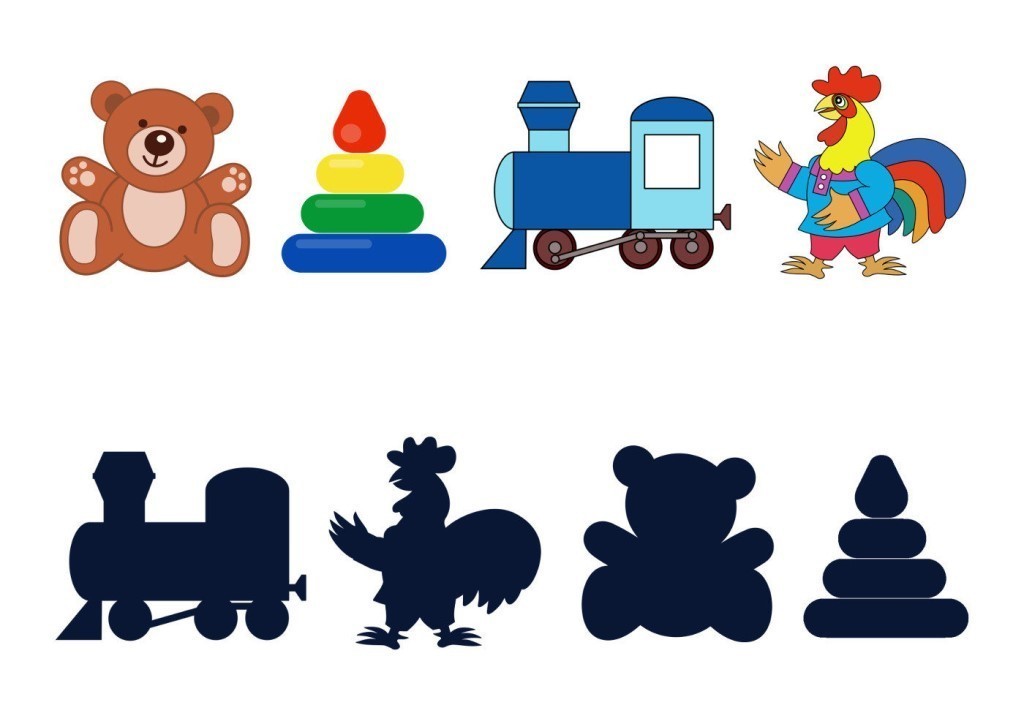 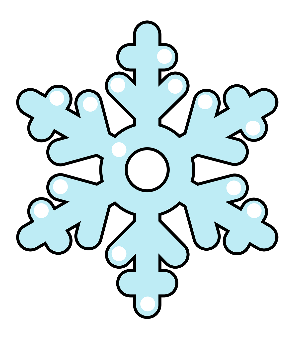 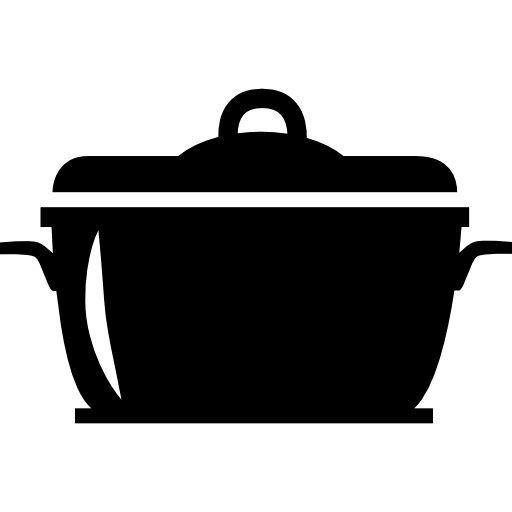 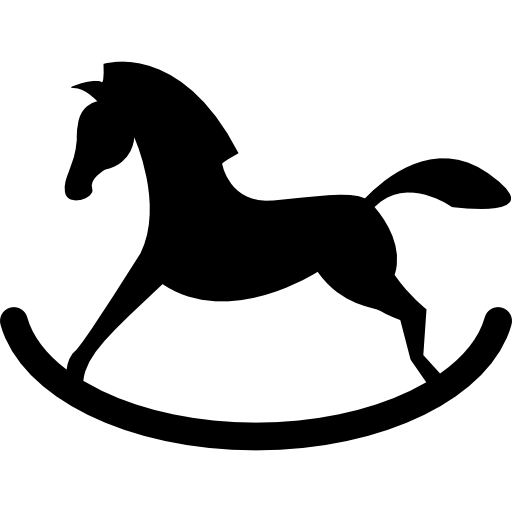 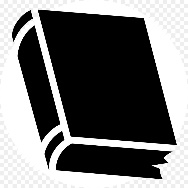 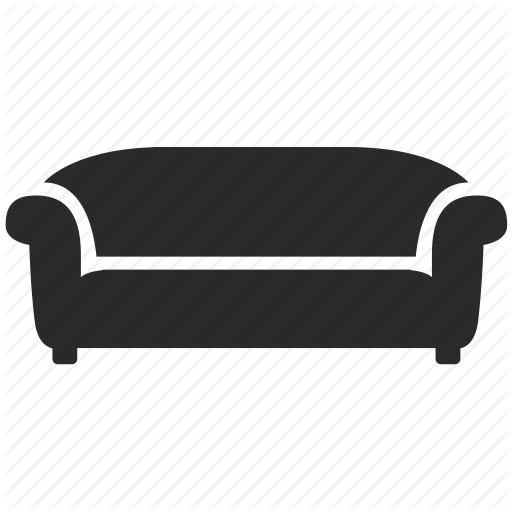 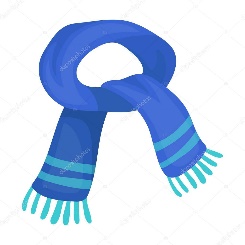 